ТЕРРИТОРИАЛЬНАЯ ИЗБИРАТЕЛЬНАЯ КОМИССИЯ
ГОРОДА УССУРИЙСКА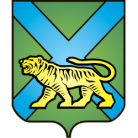 РЕШЕНИЕ г. УссурийскО внесении изменений в решение территориальнойизбирательной комиссии города Уссурийскаот 07 июня 2018 года № 78/644 «Об утверждениичисленного состава членов участковых избирательных комиссий с правом решающего голоса избирательных участков, участков референдумас № 2801 по № 2867, с № 3801 по № 3831,образованных на территории Уссурийского городского округа»Принимая во внимание решение территориальной избирательной комиссии города Уссурийска от 04 июля 2018 года № 84/689                                   «Об освобождении Н.А. Филитовой  от обязанностей члена участковой избирательной комиссии с правом решающего голоса избирательного участка № 3820» и учитывая численность избирателей, зарегистрированных на территории избирательного участка № 3820, территориальная избирательная комиссия города УссурийскаРЕШИЛА:Внести изменения в решение территориальной избирательной комиссии города Уссурийска от 07 июня 2018 года № 78/644 «Об утверждении численного состава членов участковых избирательных комиссий с правом решающего голоса избирательных участков, участков референдума с № 2801 по № 2867, с № 3801 по № 3831, образованных на территории Уссурийского городского округа», изложив строку 87 в следующей редакции:Направить данное решение в участковую избирательную комиссию избирательного участка № 3820. Разместить настоящее решение на официальном сайте администрации Уссурийского городского округа в разделе «Территориальная избирательная комиссия города Уссурийска» в информационно-телекоммуникационной сети «Интернет».Председатель комиссии                                                                     О.М. МихайловаСекретарь комиссии			    			                      Н.М. Божко 04 июля 2018 года                         № 84/690№п/п№избирательного участкаЧисленность избирателей по УИК на 01.01.2018 г.Количество членов УИК по штату8738203357